41. ročník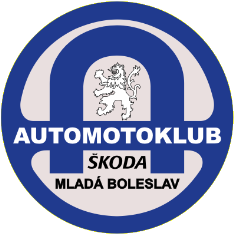 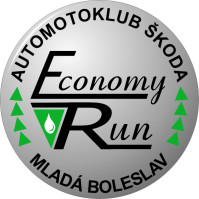 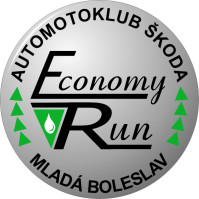 Škoda Economy RunKosmonosy – Vrchlabí – Kosmonosy23. září 2023ŘidičPříjmení :			Jméno :		SpolujezdecPříjmení :			Jméno :		VůzDruh paliva :	 Benzín	 Diesel 	 CNG 	 ElectricK přihlášce přiložte kopii velkého Technického průkazu soutěžního vozidla (obou stran) !!Pozor na omezení vozidel uvedené v článku 3 Propozic soutěže !!ReprezentujemeRedakci / Prodejce / Oddělení Škoda :		Kontaktní údajeJméno :			Město :		E-mail :			Telefon :	Vzkaz pořadatelůmOdesláním přihlášky uděluje účastník pořadatelům soutěže, jakožto správci osobních údajů, svůj souhlas se zpracováním osobních údajů obsažených v přihlášce. Tyto osobní údaje budou využity výhradně pro nezbytnou administrativní přípravu, organizaci a zajištění soutěže. Jméno a příjmení bude použito při zveřejnění výsledků soutěže.Odesláním přihlášky vyjadřuji souhlas s účastí v soutěži dle podmínek uvedených v propozicích.